Differentiating Proof by implicit differentiationDifferentiate these…AQA A2 Paper 1, June 2018…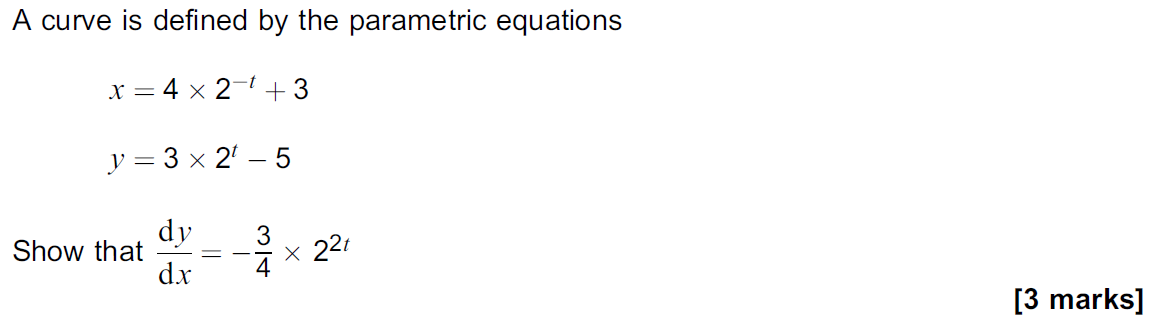 Answers…Integrating  